Name____________________________ Period__________I can…Relate the properties of a wave.WavesThe illustration below shows a series of transverse waves. Label each part.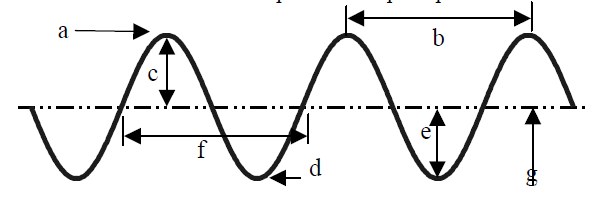 Waves carry __________________ from one place to another.The highest point on a transverse wave is the ___________________ while the lowest part is the ________________________.The __________________________ is the height of the wave.The distance from one crest to the next is the ___________________.Compare the following waves. 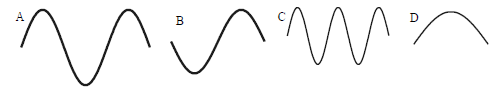 Which has the biggest amplitude?_____Which has the shortest wavelength? _____Which of the above has the longest wavelength? _____Which has the greatest frequency? ______Draw a wave with a very high frequency and low amplitude.

Draw a wave with a low frequency and high amplitude.
